Mary – A Jewish Peasant WomanIn partnership with God she gifted the world with Jesus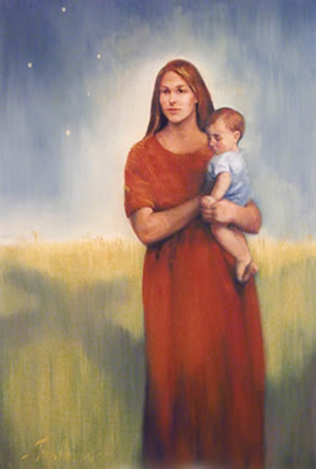 LEAD ME, GUIDE MELead me, guide me in your wayLead me, guide me in your wayLead me, guide me in your wayYour holy way, O my God.© 1993 Monica Brown & Emmaus Productionshttp://au.emmausproductions.com/"Used with permission from Monica Brown & Emmaus Productions".A reading from the gospel according to Luke‘Mary treasured all these things and pondered them in her heart.’Luke 2:20Imagine Mary as….Child			Daughter		Friend	Niece 				Jewish peasantSibling			Betrothed 		Teenage mother Wife 				RefugeeNeighbour			Nurse				Cook Hostess		Gardener 				HomemakerGoing to the market				Collecting water from the wellChatting with the womenWoman of faith  					Leader of prayer in familyProphetAre these the roles and daily tasks during which ‘she treasured and pondered’ what had been told to her at the birth of Jesus and the unfolding of her own life as his mother?We, like Mary, are invited to leave the familiar behind…. to step into the unknownO God, 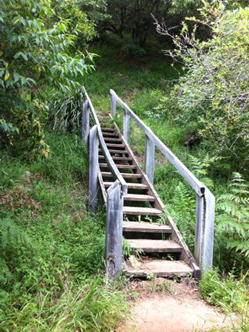 who am I now?Once, I was secure in familiar territory in my sense of belonging unquestioning of the norms of my culture the assumptions built into my language the values shared by my society.But now you have called me out and away from home and I do not know where you are leading.I am empty, unsure, uncomfortable.I have only a beckoning star to follow.Journeying God, pitch your tent with mine so that I may not become deterredby hardship, strangeness, doubt.Show me the movement I must make toward a wealth not dependent on possessions toward a wisdom not based on books toward a strength not bolstered by might toward a God not confined to heaven but scandalously earthed, poor, unrecognised…Help me to find myself as I walk in others’ shoes.Kate CompstonJohn 1:14; Hebrews 13:13-14Bread of TomorrowMARY A PARTNER IN HOPE – Elizabeth Johnson challenges us:… what would be a theologically sound, spiritually empowering and ethically challenging view of Mary, mother of Jesus Christ, for the 21st century? My answer has been to suggest that we remember Mary as a friend of God and prophet in the communion of saints. Let her dangerous memory inspire and encourage our own witness. We ought to relate to Miriam of Nazareth as a partner in hope, in the company of all the holy women and men who have gone before us. This can help us reclaim the power of her memory for the flourishing of women, for the poor and all suffering people. It can help us to draw on the energy of her example for a deeper relationship with the living God and stronger care for the world. When the Christian community does Marian theology this way, our eyes are opened to sacred visions for a different future. We become empowered to be voices of hope in this difficult world. Like Mary, we will be rejoicing in God our savior and announcing the justice that is to come. Sent forth in the company of Mary…Mary in her time and in her place opened herself to bring to birth the Word of Life. That is our mission as disciples, a responsibility of our Baptismal commitment. Let us pray in song for the courage to listen to the Word whispering within me and for the courage to go where it is leading…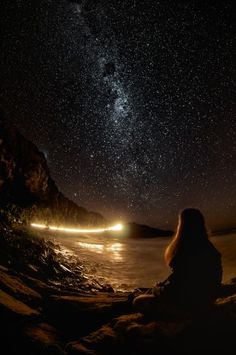 GALILEE SONGDeep within my heart I feel Voices whispering to me.Words that I can’t understandMeanings I must clearly hear!Calling me to follow closeLest I leave myself behind!Calling me to walk intoEvening shadows one more time!So I leave my boats behind!Leave then on familiar shores!Set my heart upon the deep!Follow you again, my Lord!In my memories I knowhow you send familiar rains;falling gently on my daysdancing patterns on my pain!And I need to learn once morein the fortress of my mindto believe in falling rainas I travel deserts dry!Thoughts and suggestions: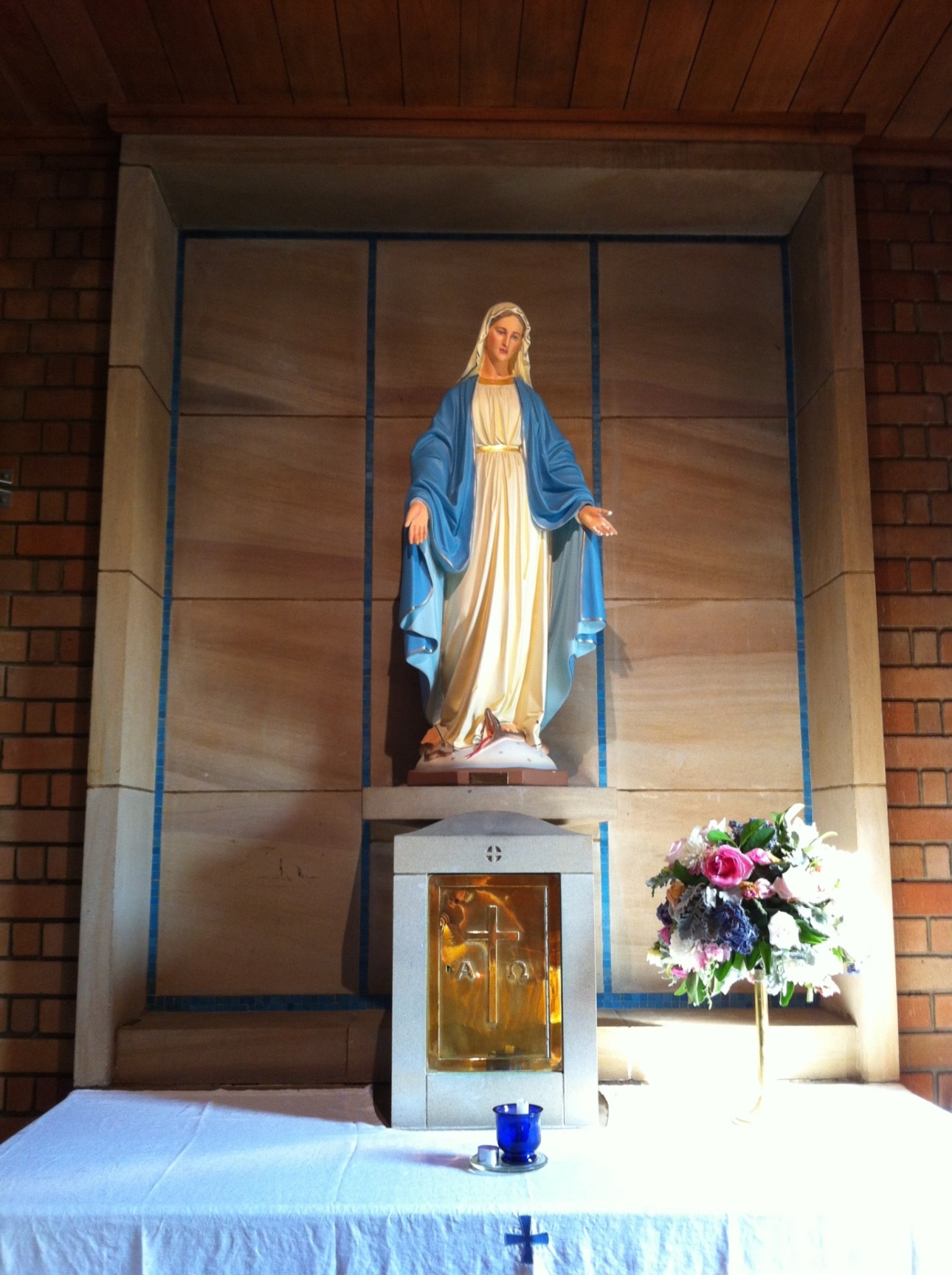 For many older Catholics this image of Mary so often shaped the understanding and imagination of the mother of God. Can you imagine a woman dressed like this engaging in the tasks and roles named in this reflection? In some ways this depiction put Mary ‘on a pedestal’ remote from us and from the daily. The gift of recent scholars, especially women theologians and scripture scholars, is their portrayal of Mary as a Jewish peasant woman invited to participate in God’s mission in our world. Paul VI in his apostolic exhortation Marialis Cultus (1975) suggested that one of the main reasons for the wane in devotion to Mary was that our approach to Mary reflected outdated ideas of the Middle Ages and the Counter-Reformation period of the Church, views of Mary that had little appeal to contemporary people. For an article titled: In Search of the Real Mary by Elizabeth Johnson C.S.J. visit http://www.americancatholic.org/newsletters/cu/ac0501.asp. It is in accessible language and really expands our imagination and understanding of Mary in the culture of her time and as a model for us today. The paragraph by Elizabeth in this reflection is from the document.MARY OF THE SOUTHERN CROSSA Word from the Artist: Jan Williamson's life sized portrait in oils depicts Mary as a rural woman standing with the child Jesus in what might be considered a wheat field. The infant Jesus is dressed in a romper suit, as any child today might be. Mary is wearing a simple brown dress.Mary's face is serene, yet possessing of a great strength. It could be the face of an Aboriginal woman, or even the face of a European migrant. It is a face that might be described as universal.Behind the picture of Mary the shadow of the cross can be seen. It is as if her shadow and the shadow of the cross are one. The colours of the painting are reminiscent of the outback — olive greens and ochre reds.Copyright: Diocese of Toowoomba